Art and Design Curriculum 23-24Year 2 KS1to use a range of materials creatively to design and make productsto use drawing, painting and sculpture to develop and share their ideas, experiences and imaginationto develop a wide range of art and design techniques in using colour, pattern, texture, line, shape, form and spaceabout the work of a range of artists, craft makers and designers, describing the differences and similarities between different practices and disciplines, and making links to their own work.AutumnSpringSummerUnit Title: Drawing – Natural ObjectsUnit Title: Printing and Collage - natural objectsUnit Title: Colour – Expressing moodArtist: 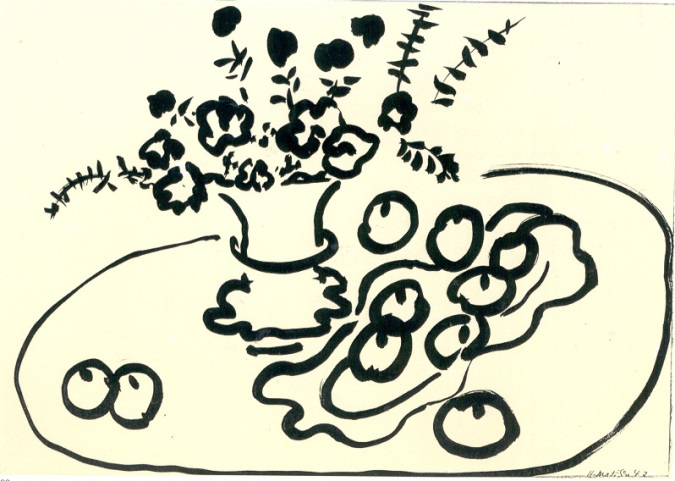 Henri MatisseArtist: Henri Matisse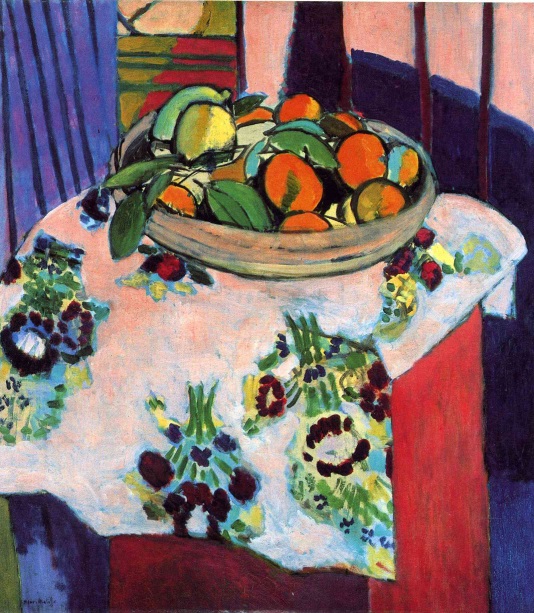 Artist: 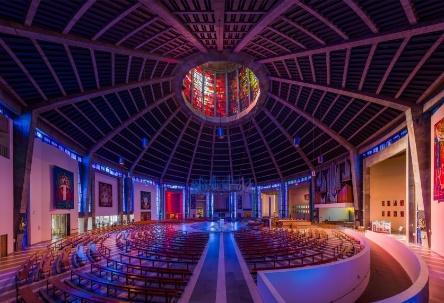 http://www.liverpoolmetrocathedral.org.uk/Prior Knowledge:To know how to make different marks with fingers.To know how to hold a pencil.To know how to draw an enclosed shape with a pencil.To know how to make a representation of a subject using a pencil.Prior Vocabulary:Draw, line, shape, mark, pencil, hold, Prior Knowledge:To know how to make different marks with fingers.To know how to hold a pencil.To know how to draw an enclosed shape with a pencil.To know how to make a representation of a subject using a pencil.To know a variety of marks that can be made with a pencil.To know a variety of marks that can be made with charcoal and chalk.To know the name of the artist Henri Matisse.To know that Matisse was a French artist born in 1869.To know that Matisse was known for both his use of colour and his fluid and original drawings.Prior Vocabulary:Draw, line, shape, mark, pencil, hold, objects, size, round, straight, curved, soft, hard, light, dark, group, fluid, continuous line.Prior Knowledge:To know the difference between primary and secondary colours.To know how to mix secondary colours.To know which colours complement each other.To know how to use imagination to create a composition inspired by a theme.To know how to explore the theme of mood using colour.Prior Vocabulary:Shape, size, round, straight, curved, soft, hard, light, dark, colour, primary, secondary, complementary, design, experiment, exploration, effect, composition, imagination.Skills: How to make different marks with a pencil.How to make different marks with charcoal and chalk.How to identify different shapes.How to draw a group of objects.How to consider shape and scale in a drawing.How to create a fluid drawing with one line.How to consider positioning and proportion when creating a drawing.How to consider characteristics/ features carefully to create an accurate representation.How to use observational skills to create an accurate drawing.How to select appropriate techniques for different parts of a drawing. Skills:How to create a relief drawing on foam. How to print an image from a drawn design.How to create a print using two different colours (background and foreground).How to select colours that complement each other.How to identify primary and secondary colours.How to mix secondary colours.How to print with control in order to create a clear image.How to reflect on your own and others artwork in order to improve.Skills:How to represent mood using colour.How to experiment with light and colour.How to work with others to create a final design.How to use images for inspiration to create a piece of artwork on a theme.How to use your imagination to create a final composition.How to select appropriate colours for a desired effect.Knowledge:To know a variety of marks that can be made with a pencil.To know a variety of marks that can be made with charcoal and chalk.To know the name of the artist Henri Matisse.To know that Matisse was a French artist born in 1869.To know that Matisse was known for both his use of colour and his fluid and original drawings.Knowledge:To know the difference between primary and secondary colours.To know how to mix secondary colours.To know which colours complement each other.To recognise the painting ‘Basket with Oranges’ by Matisse.To know how to create a relief print by drawing in foam.To understand that the print will be a mirror image of the design.To understand that printing is a great way to create multiples of the same image.Knowledge:To recognise Liverpool Metropolitan Cathedral.To know the effect of light passing through different coloured materials.To know how to create a stained glass effect using tissue paper.To know how to represent different moods using colour.Key moments in sketchbook:Artist research pages.Exploring mark-making with pencils.Exploring mark-making with charcoal and chalk.Exploring drawing on different surfaces.Drawings of different still life groups of natural objects.NB – Annotation should feature throughout the sketchbooks to show the pupils’ reflections on their work and that of others.Key moments in sketchbook:Artist research pages.Exploring mark-making and printing.Exploring colour theory and mixing.Exploring printing on different surfaces.Prints combining 2 colours (background and foreground).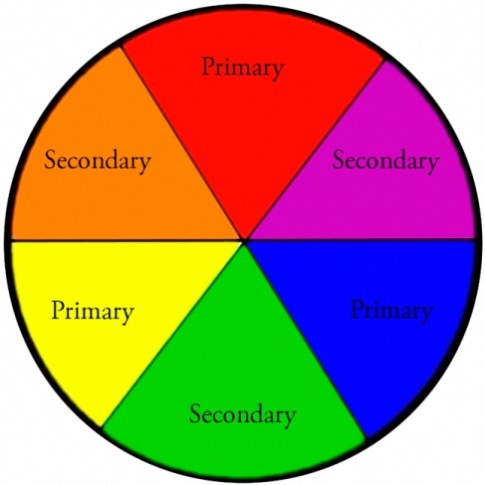 NB -Annotation should feature throughout the sketchbooks to show the pupils’ reflections on their work and that of others.Key moments in sketchbook:Research pages on colour.Research pages on Liverpool Metropolitan Cathedral.Research pages on the theme of colour and mood.Exploring different colours and light passing through them.Drawings of different stained glass windows.Drawings of designs for a final piece.NB – Annotation should feature throughout the sketchbooks to show the pupils’ reflections on their work and that of others.Final artwork:Individual still life drawing using a mixture of pencil, charcoal and chalk - A4 sizeFinal artwork:3 x A5 prints on a painted background.Final artwork:Collaborative piece incorporating stained glass effects and natural light. This space will be used for quiet time in the classroom.Key Vocabulary:Objects, size, round, straight, curved, soft, hard, light, dark, group, fluid, continuous line.Key Vocabulary:Print, printing, mirror-image, colour, primary, secondary, paint, mix, complementary, design, multiple, relief print, mark-making, mixing, experiment.Key Vocabulary:Stained glass, architect, design, collaborate, light, translucent, mood, represent, interpret.  Curriculum links: English – HarvestRE – HarvestMaths – key vocabCurriculum links:Maths – shapeCurriculum links:RE – Why is the church a special place?